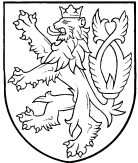 ZEMĚMĚŘICKÝ A KATASTRÁLNÍ INSPEKTORÁT V PLZNIRadobyčická 12, 301 00 Plzeňtel.: 377 162 111, fax: 377 162 193, e-mail: zki.plzen@cuzk.czČ. j.: ZKI-P-8/275/2012rozhodnutíV Plzni dne: 7.11.2012Vypraveno dne: 7.11.2012Účastník řízení: Ing. XX.Zeměměřický a katastrální inspektorát (dále jen ZKI) v Plzni, jako věcně a místně příslušný orgán státní správy podle ust. § 4 písm. f) a přílohy č. 1 zákona č. 359/92 Sb., o zeměměřických a katastrálních orgánech v platném znění, rozhodl v řízení o porušení pořádku na úseku zeměměřictví podle §17b odst. 1 písmeno c) bod 1. zákona č. 200/1994 Sb., o zeměměřictví v platném znění, vedeném vůči Ing. XX, po zhodnocení všech zjištěných skutečnostítakto:1. Ing. XX, se dopustil porušení pořádku na úseku zeměměřictví – jiného správního deliktu podle § 17b odst. 1 písmeno c) bod 1. zákona č. 200/1994 Sb., o zeměměřictví (zeměměřický zákon), v platném znění, když nedodržel povinnosti stanovené tímto zákonem pro ověřování výsledků zeměměřických činností využívaných pro katastr nemovitostí České republiky, konkrétně ust. § 16 odst. 1 písm. a) tím, že ověřil ve dnech 3.1.2008 a 3.2.2008 pod č. xxx z evidence ověřovaných výsledků geometrický plán č. xxx v k.ú. Xxx a dále ve dnech 1.8.2009 a 25.8.2009 pod č. yyy z evidence ověřovaných výsledků geometrický plán č. yyy v k.ú. Yyy, které nesplňují požadavky stanovené vyhláškou č. 26/2007 Sb. (katastrální vyhláška), v platném znění, na správnost a úplnost náležitostí.2. Zeměměřický a katastrální inspektorát v Plzni ukládá podle § 17b odst. 2 zákona č. 200/1994 Sb., o zeměměřictví, v platném znění, za tento správní delikt Ing. XX pokutu ve výši 20.000,-Kč (slovy dvacettisíckorunčeských). Pokuta je splatná do 30 dnů od nabytí právní moci tohoto rozhodnutí na účet u České národní banky, číslo účtu 3754-0007721361/0710, var. symbol: rodné číslo, konst. symbol: 1148 pro platby z účtu, 1149 pro platby složenkou.Odůvodnění:ZKI v Plzni provedl dne 3.10.2012 kontrolu dvou výsledků zeměměřických činností, a to geometrického plánu (dále jen GP) č. yyy v k.ú. Yyy a GP č. xxx v k.ú. Xxx. Oba GP byly vyhotoveny Geodetickou kanceláří Zzz, a ověřeny úředně oprávněným zeměměřickým inženýrem Ing. XX (dále jen „ověřovatel“, popř. ÚOZI). ZKI v Plzni přezkoumal GP z hlediska dodržování podmínek při ověřování výsledků zeměměřických činností využívaných pro katastr nemovitostí ve smyslu ust. § 16 odst. 2 zákona č. 200/1994 Sb., o zeměměřictví (dále jen „zeměměřický zákon“), svá zjištění uvedl v protokolu ze dne 3.10.2012 a po zvážení všech skutečností v této věci zahájil proti ověřovateli řízení o porušení pořádku na úseku zeměměřictví podle § 17b odst. 1 písm. c) bod 1. zeměměřického zákona. Písemné oznámení o zahájení správního řízení bylo ověřovateli doručeno dne 4.10.2012, a to včetně poučení o právech vyplývajících z ust. § 36 a § 38 zákona č. 500/2004 Sb. (správní řád). V příloze oznámení byl ověřovateli předán výše zmíněný protokol ze dne 3.10.2012. Následně dne 11.10.2012 ZKI v Plzni obdržel písemné vyjádření ověřovatele k dané věci, v němž nerozporoval skutečnost, že předmětné GP ověřil, ani zjištěné závady uvedené v protokolu ze dne 3.10.2012, pouze uvedl částečné vysvětlení zjištěných závad. Před vydáním tohoto rozhodnutí ZKI v Plzni dopisem ze dne 22.10.2012 oznámil ověřovateli, že již shromáždil potřebné podklady rozhodnutí, se kterými se může ve vymezené době seznámit, čehož ověřovatel nevyužil.Důvodem pro zahájení správního řízení bylo podezření ZKI v Plzni, že ověřovatel při ověřování předmětných GP nedodržel povinnosti stanovené v § 16 odst. 1 písm. a) zeměměřického zákona, podle kterého je fyzická osoba s úředním oprávněním povinna jednat odborně, nestranně a vycházet vždy ze spolehlivě zjištěného stavu věci při ověřování výsledků zeměměřických činností využívaných pro účely katastru nemovitostí České republiky. K tomuto podezření vedly správní orgán následující zjištěné závady (uvedené též v protokolu ze dne 3.10.2012):GP č. yyy v k.ú. Yyy:V náčrtech ZPMZ zcela chybí zobrazení bodů měřické sítě. Porušeno ust. bodu 16.11 přílohy k vyhlášce č. 26/2007 Sb. ve znění platném v době vyhotovení a ověření předmětných GP (dále jen „katastrální vyhláška“).V protokolu o výpočtech je doloženo několik stovek kontrolních oměrných, přičemž ve všech případech (kromě jednoho) je doložený rozdíl mezi měřenou délkou a délkou vypočtenou ze souřadnic nulový. Takový výsledek je prakticky nemožný, je tedy zřejmé, že doložené kontrolní oměrné nebyly určeny měřením v terénu, a tudíž poloha zaměřených bodů nebyla ověřena. Porušeno ust. § 71 odst. 7 katastrální vyhlášky.Kontrolní oměrné doložené v protokolu o výpočtech jsou v náčrtech ZPMZ a v GP uvedeny převážně v závorkách, některé délky jsou naopak uvedeny bez závorky, aniž by byl zřejmý význam tohoto rozlišení. Měřené délky, tj. kontrolní oměrné doložené v protokolu o výpočtech, se mají uvádět bez závorek. Pokud délku nelze změřit, v GP se uvede v závorce délka určená ze souřadnic, v náčrtu ZPMZ se uvede zkratka n.m. (viz body 16.11 a 17.10 přílohy ke katastrální vyhlášce).V mnoha případech nově navržené hranice pozemků protínají dosavadní vlastnickou hranici, která navrženou změnou nezaniká. Souřadnice těchto průsečíků nebyly vůbec určeny, což je porušením ust. § 71 odst. 7 katastrální vyhlášky, neboť se jedná o lomové body změny (lomové body nových hranic parcel v novém stavu). Jedná se např. o průsečíky nových hranic s těmito dosavadními vlastnickými hranicemi: hranice mezi p.č. 3130/1 a 3380, hranice mezi p.č. 3380 a 3379, hranice mezi p.č. 3115/1 a 3327, hranice mezi p.č. 3327 a 3328, hranice mezi p.č. 3115/1 a 3124, atd. Vzhledem k tomu, že dosavadní vlastnické hranice popsané výše v bodě 4) jsou podle zobrazení v náčrtech ZPMZ neznatelné v terénu, všechny body napojení změny na tyto hranice měly být dle ust. § 71 odst. 2 katastrální vyhlášky vytyčeny, a to obdobně podle § 85 až 87, tj. včetně pozvání vlastníků a vyhotovení dokumentace o vytyčení. Tímto způsobem měly být vytyčeny všechny body nových hranic ležící na dosavadních vlastnických hranicích neznatelných v terénu, to znamená jak koncové body nových hranic, tak výše zmíněné průsečíky. Vytyčení není doloženo v žádném z uvedených případů. Porušeno ust. § 71 odst. 2 katastrální vyhlášky.Výměry některých parcel v novém stavu byly určeny zjevně chybně. Tyto chyby jsou přitom zřejmé již z pouhého vizuálního porovnání velikostí parcel zobrazených v náčrtech ZPMZ a jejich uvedených výměr. Totožné výměry jsou uvedeny v ZPMZ ve výpočtu výměr i v GP ve výkazu dosavadního a nového stavu, nejedná se tedy o formální chyby v psaní. Např. p.č. 3115/13 s uvedenou výměrou 43 m2 je několikanásobně větší než p.č. 3124/7, která má uvedenou výměru 90 m2. ZKI v Plzni na základě souřadnic podrobných bodů a rastrového obrazu katastrální mapy výpočetními prostředky ISKN určil u p.č. 3124/7 výměru cca 10 m2, v předmětném ZPMZ byla tedy výměra této parcely určena chybně. Obdobně např. p.č. 3124/5 má v ZPMZ uvedenou výměru 32 m2, přičemž ZKI v Plzni u této parcely dospěl k výměře cca 6 m2. Z výše uvedeného vyplývá, že při výpočtu výměr v rámci předmětného ZPMZ nemohl být dodržen postup stanovený v § 77 odst. 2 a odst. 4 katastrální vyhlášky.U některých podrobných bodů byl chybně určen kód kvality (uvedený v seznamu souřadnic ZPMZ a GP). Např. body č. 1184-232, 233, 292, 293, 296, 298, 300, 301 byly dle protokolu o výpočtech zaměřeny s přesností odpovídající kódu kvality 3, přičemž se nejedná o body napojení nových hranic dosavadní hranice parcel (jedná se o napojení na kresbu dalších prvků polohopisu), přesto je u těchto bodů chybně uváděn kód kvality 6. Správně měl být uveden kód kvality 3.V GP ve výkazu dosavadního a nového stavu údajů katastru nemovitostí je chybně uvedeno číslo parcely 3080 v dosavadním stavu. Správně mělo být uvedeno č. 3380. Dále je ve výkazu dvakrát uvedena parcela č. 3115/17, pokaždé s jinou výměrou.V náčrtech ZPMZ jsou vyznačeny vzájemné souvislosti s příslušnými detaily, ovšem v případě detailů Det.A a Det.B je jejich označení matoucí, neboť se jedná o jeden souvislý detail, který je zbytečně označen dvěma písmeny A a B.GP č. xxx v k.ú. Xxx:V protokolu o výpočtech je doloženo polární zaměření podrobných bodů č. 225-3 až 225-16. Určení souřadnic žádných jiných bodů není doloženo. Chybí tak určení souřadnic lomových bodů změny č. 225-1, 225-2, 225-17, 225-20 ležících na dosavadních hranicích parcel. Tyto body jsou uvedeny v seznamu souřadnic ZPMZ i GP s kódem kvality 3, přestože přesnost určení jejich souřadnic je nepřezkoumatelná. Porušeno ust. § 71 odst. 1 písm a) a odst. 7 katastrální vyhlášky a též bodu 16.19 písm. b) přílohy. V případě bodů č. 225-1, 225-17 jsou sice doloženy polární vytyčovací prvky, což však není dokladem o původu jejich souřadnic (není doložena transformace katastrální mapy nebo kartometrických souřadnic do S-JTSK) ani o přesnosti jejich určení. Není doloženo připojení měření v S-JTSK na dostatečný počet identických bodů pro zobrazení změny do katastrální mapy (jedná se o analogovou mapu v souřadnicovém systému S-SK). V náčrtu ZPMZ je vyznačen pouze jeden identický bod č. 181-18=225-14. Zaměření tohoto bodu je doloženo, ovšem chybí porovnání dosavadních souřadnic evidovaných v katastru s nově určenými souřadnicemi. Transformace katastrální mapy do S-JTSK též není doložena. Porušeno ust. § 70 odst. 1 katastrální vyhlášky.V náčrtu ZPMZ není uveden způsob označení v terénu u některých lomových bodů hranic, na nichž je doloženo měření kontrolních oměrných. Jedná se např. o body č. 225-18, 225-19, 206-7, 206-9, 206-10, 181-53. Ze zobrazení v náčrtu ZPMZ vyplývá, že uvedené body leží na hranicích v terénu neznatelných, doložené kontrolní oměrné na těchto bodech tedy nemohly být určeny měřením v terénu a není možné je považovat za ověření polohy bodů. Chybí tak především ověření polohy podrobných bodů č. 206-9, 206-10, které jsou lomovými body nových hranic parcel a jejichž souřadnice byly převzaty z dřívějších výsledků zeměměřických činností. Porušeno ust. § 71 odst. 6 a 7 katastrální vyhlášky.Ověřovatel v průběhu řízení výše uvedené závady nezpochybňoval. Ve svém písemném vyjádření ze dne 9.10.2012 k závadám GP č. yyy v k.ú. Yyy uvedl, že tento GP byl ještě před potvrzením na katastrálním úřadu nejméně jednou předěláván, což mohlo být zdrojem chyb uvedených v bodech 1), 3), a 4). K závadám v bodě 5) uvedl, že po vydání vyhlášky č. 26/2007 Sb. začalo být vytyčení důsledně vyžadováno katastrálním úřadem s určitým zpožděním. Ohledně chyb ve výměrách poznamenal, že je obtížné na ně při kontrole přijít. K závadám GP č. xxx v k.ú. Xxx se nevyjádřil. Dále na svou obhajobu uvedl, že Geodetické kanceláři Zzz GP dlouho ověřoval, ale po několika neblahých zkušenostech s tím na jaře 2012 skončil, a tudíž doufá, že už další závažně chyby ve starších GP nebudou.ZKI v Plzni po posouzení všech uvedených skutečností v daném řízení dospěl k závěru, že závažnost a počet zjištěných nedostatků naplňuje skutkovou podstatu porušení pořádku na úseku zeměměřictví podle § 17b odst. 1 písmeno c) bod 1. zeměměřického zákona. Ověřovatel se porušení pořádku dopustil tím, že ve dnech 3.1.2008 a 3.2.2008 ověřil ve smyslu § 12 odst. 2 zeměměřického zákona geometrický plán č. xxx v k.ú. Xxx a dále ve dnech 1.8.2009 a 25.8.2009 geometrický plán č. yyy v k.ú. Yyy. Ověřovatel nedodržel povinnosti stanovené v § 16 odst. 1 písm. a) zeměměřického zákona, podle kterého je fyzická osoba s úředním oprávněním povinna jednat odborně, nestranně a vycházet vždy ze spolehlivě zjištěného stavu věci při ověřování výsledků zeměměřických činností. Ověřovatel při ověřování nemohl postupovat odborně a vycházet ze spolehlivě zjištěného stavu věci, když ověřovaný výsledek zeměměřických činností obsahoval výše uvedené závady. Pro stanovení výše pokuty ZKI v Plzni posoudil závažnost spáchaného jiného správního deliktu podle § 17b odst. 5 zeměměřického zákona a přihlédl též ke skutečnosti, že Ing. XX byla již v roce 2011 uložena pokuta ve věci ověření GP vyhotoveného Geodetickou kanceláří Zzz (viz řízení č.j. ZKI-P-7/175/2011). Uložená pokuta však nemohla mít preventivní dopad na ověření geometrických plánů, které jsou předmětem tohoto řízení, neboť ty byly ověřeny již v letech 2008 a 2009. V současné době ověřovatel uvádí, že již GP tohoto vyhotovitele neověřuje. Správní orgán proto stanovil výši pokuty při dolní hranici stanoveného rozpětí, když preferoval preventivní účel ukládané sankce, tj. aby se ověřovatel podobného porušení pořádku na úseku zeměměřictví vyvaroval.Uložení pokuty za jiný správní delikt lze projednat do 1 roku ode dne, kdy se inspektorát o porušení pořádku na úseku katastru dověděl, nejpozději do 5 let, kdy k porušení došlo (§ 17b odst. 3 zákona č. 200/1994 Sb.). Tyto lhůty byly dodrženy.Poučení: Proti tomuto rozhodnutí lze podat podle § 81 odst. 1 a § 83 odst. 1 zák. č. 500/2004 Sb., správní řád, odvolání k Českému úřadu zeměměřickému a katastrálnímu v Praze ve lhůtě 15ti dnů ode dne jeho doručení. Odvolání se podle § 86 odst. 1 téhož zákona podává u správního orgánu, který rozhodnutí vydal, tj. u ZKI v Plzni.									Ing. Jana Pekarská									ředitelka ZKI v PlzniRozdělovník:Ing. XXNa vědomí:Český úřad zeměměřický a katastrální, Pod sídlištěm 9, 182 11 Praha 8Celní úřad Plzeň, Domažlická 178, 314 58 Plzeň, P.O.Box 8